Publicado en Madrid el 15/09/2023 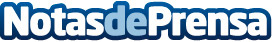 El nuevo robot aspiradora de Roborock y la primera aspiradora en seco/húmedo multifuncional salen a la venta a un precio más económicoLos nuevos robots aspiradora Q8 MAX y Q8 MAX+ de Roborock y la primera aspiradora multifuncional en húmedo/seco Dyad Pro Combo saldrán a la venta en Amazon el 14 de septiembre. Estos dispositivos ayudarán a limpiar cada rincón de la habitación con facilidad y a dejar los suelos tan limpios como si fueran nuevos. "No te pierdas los nuevos productos que ya están disponibles a un precio reducido"Datos de contacto:Milly Quanroborock Marketing Director+86186 6534 9975Nota de prensa publicada en: https://www.notasdeprensa.es/el-nuevo-robot-aspiradora-de-roborock-y-la Categorias: Nacional Madrid Consumo Hogar Electrodomésticos http://www.notasdeprensa.es